>OSMO< DI INNOVA: UN CONCENTRATO DI BENESSERE!>OSMO< è il nuovo fancoil di INNOVA super compatto e ultrasottile che crea un comfort ottimale in ogni stagioneLa scelta di ogni complemento nelle abitazioni domestiche è vincolata da una serie di minuziose verifiche degli spazi dove ogni centimetro può essere determinante per riuscire a rispettare il nostro gusto estetico e la ricerca del massimo comfort.INNOVA - l’azienda italiana leader internazionale del comfort termico – si è sempre distinta per l’attenzione al problema dello spazio abitato, proponendo fancoils  per le applicazioni domestiche caratterizzati da dimensioni minime.Con >OSMO<, INNOVA fa un importante passo in avanti verso la miniaturizzazione delle sue unità per  il comfort invernale ed estivo, riducendo di ben 5 cm in larghezza e di 1 cm in profondità le dimensioni dei suoi terminali per le applicazioni domestiche, rispetto a prodotti come il suo fancoil AirLeaf, fino ad ora il più sottile disponibile sul mercato.Rigoroso ed essenziale, il design di >OSMO< - curato da Luca Papini - è stato studiato sia per integrarsi perfettamente con le linee arrotondate e ultra-snelle del mobiletto, sia per rendere più discreta possibile la presenza delle griglie di aerazione.L’aspirazione avviene attraverso i micro-fori posti nella parte inferiore del pannello frontale e disposti secondo un pattern sfumato verso le estremità, mentre l’immissione dell’aria è invece affidata a profili lineari che orientano il flusso dell’aria verso l’alto ottimizzandone la miscelazione.I componenti interni di tutti i ventilconvettori >OSMO< di INNOVA sono stati completamente riprogettati per offrire, a parità di consumo, l’ottimizzazione di ogni singola prestazione e un funzionamento perfettamente integrato a vantaggio di un incremento del risparmio energetico e di un sensibile miglioramento del benessere percepito. Le emissioni acustiche sono tra le più basse mai registrate, grazie alla regolazione della velocità con il sistema DC Inverter che modula accuratamente il flusso d’aria. L’accurato lavoro di ricerca svolto sulla tonalità dei suoni e sull’abbattimento dei picchi ha contribuito, inoltre, a fare di >OSMO< di INNOVA il fancoil d’eccellenza per gli ambienti domestici destinati al relax e al riposo.La gamma di ventilconvettori >OSMO< di INNOVA si compone di diversi modelli, tra cui >OSMO< SL - il modello più rappresentativo della nuova gamma – che si caratterizza per il suo ridotto spessore di soli 119 mm. (versione a parete). La versione a soffitto di >OSMO< SL con uno spessore di 129 mm., un’altezza di 580 mm. (come la versione a parete) e una larghezza modulare da 680 a 1.480 mm. (variabile in relazione alle 5 taglie di potenza) è il fancoil ideale per l’inserimento in ambienti con problemi di spazio.>OSMO< RS, invece, è la specifica versione da parete, equipaggiata con pannello frontale riscaldato che offre, oltre alle classiche funzioni convettive e ventilanti, un piacevole comfort radiante anche con il  ventilatore principale spento.La gamma dei ventilconvettori >OSMO< di INNOVA si completa con i modelli SLI, RSI e SLSI: i fancoils super compatti da incasso a scomparsa totale ideali per una posa rasomuro in nicchia o in contro-parete o per scomparire in controsoffitti e velette decorative.I comandi dell’evoluta serie M7 di INNOVA coniugano tecnologia e design al vertice della categoria. Il pannello utente a bordo dei fancoils >OSMO< di INNOVA dispone di un display a sfioramento, con sensibilità aumentata e luminosità automatica, e dispone di funzionalità integrate con Bluetooth. Bellezza e praticità caratterizzano anche la versione a muro: il sottile pannello può essere installato in una normale scatola elettrica 503, la più diffusa nel mercato.Infine, il web server BUTLER PRO permette la completa integrazione di tutti i componenti impiantistici, dalla pompa di calore alla ventilazione meccanica, fino ai fancoils >OSMO< di INNOVA e agli altri dispositivi. La rete seriale di BUTLER PRO abilita funzionalità di gestione complete, fra cui l’impostazione di scenari a zone e il calendario settimanale a fasce orarie, garantendo il miglior livello di comfort solo dove e quando serve. Con >OSMO< di INNOVA: il futuro dei ventilconvettori per gli edifici residenziali è già una concreta realtà!==========================================================================================IMMAGINI DISPONIBILI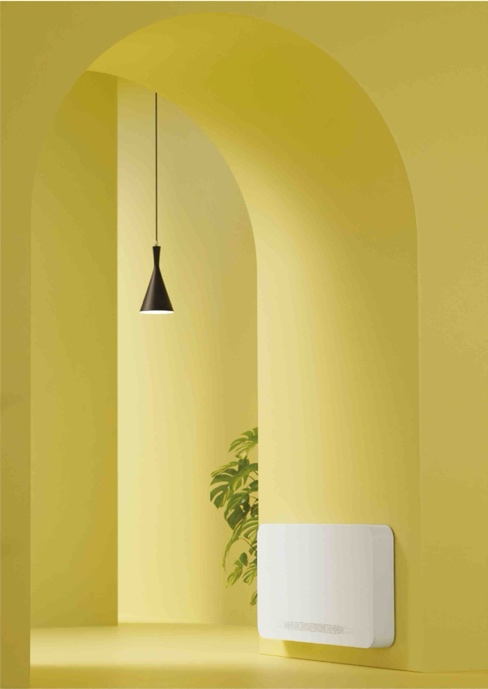 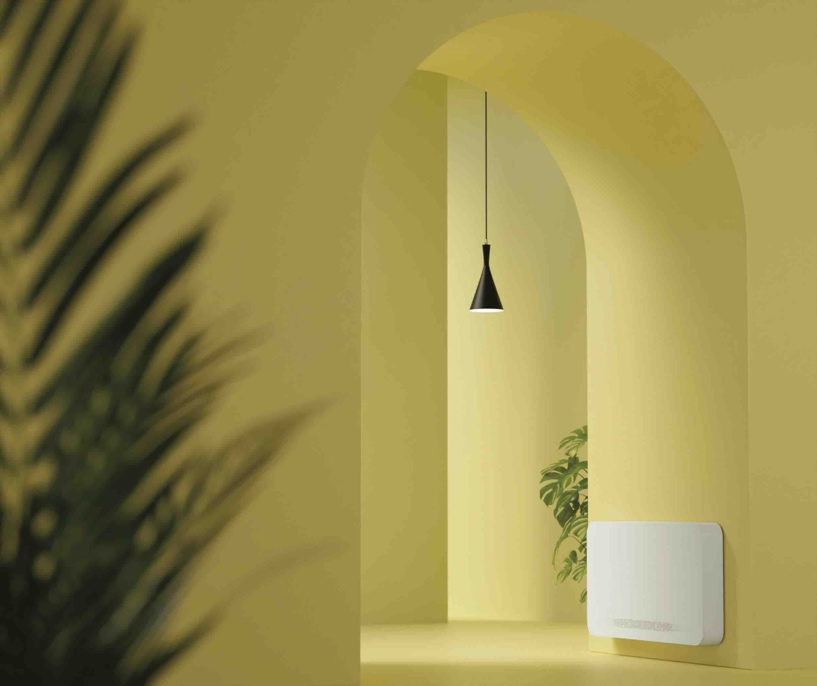 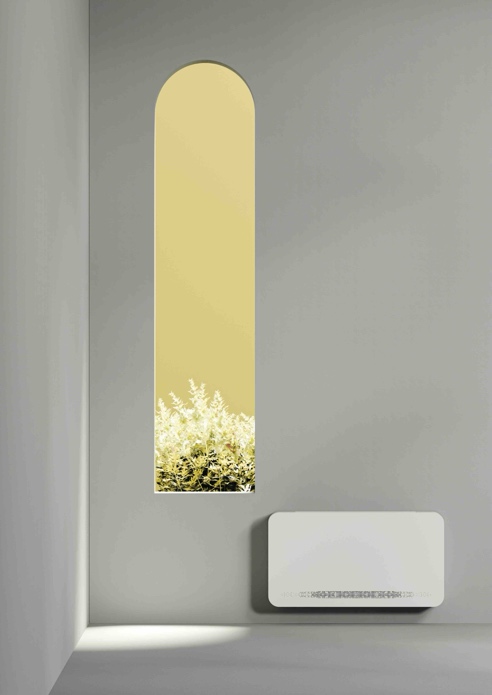 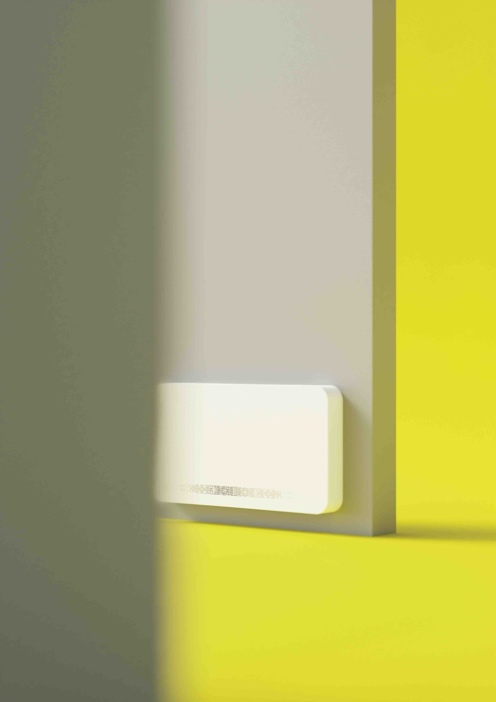 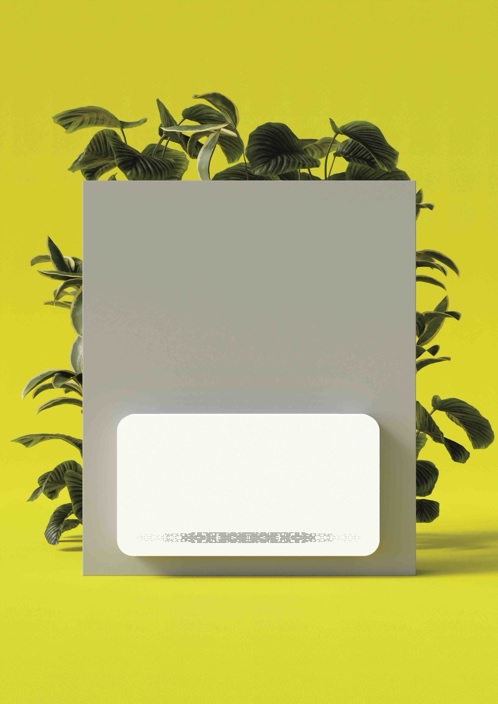 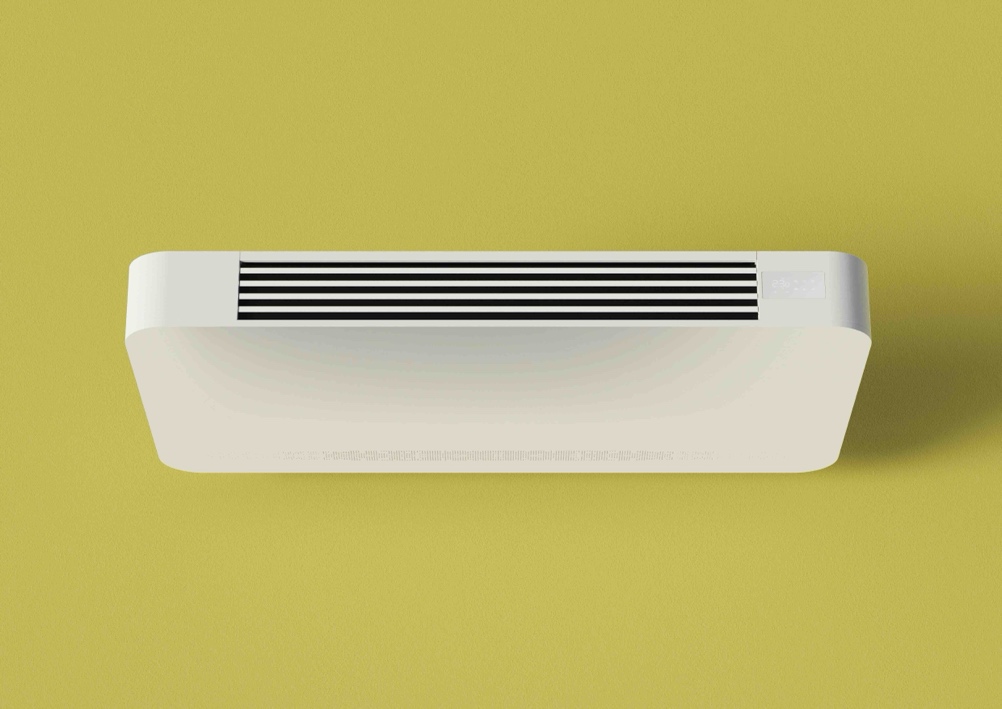 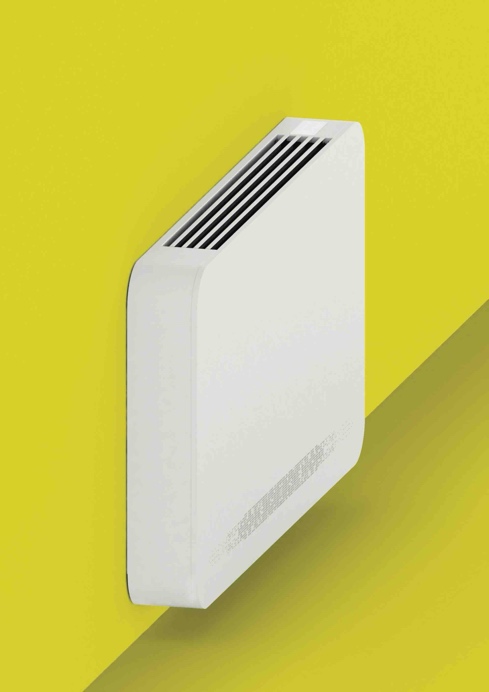 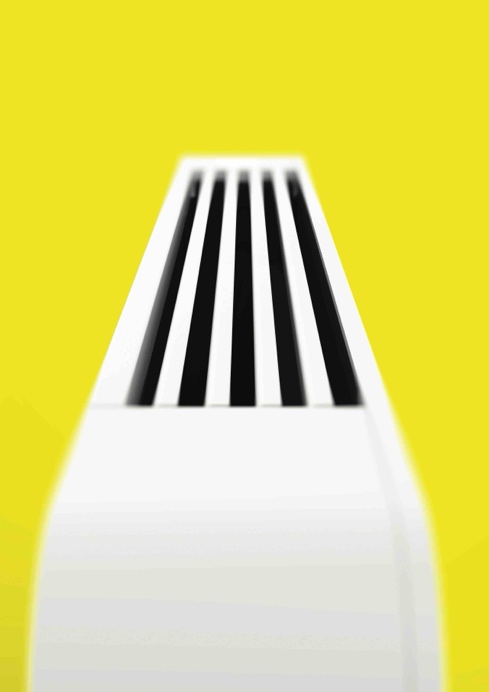 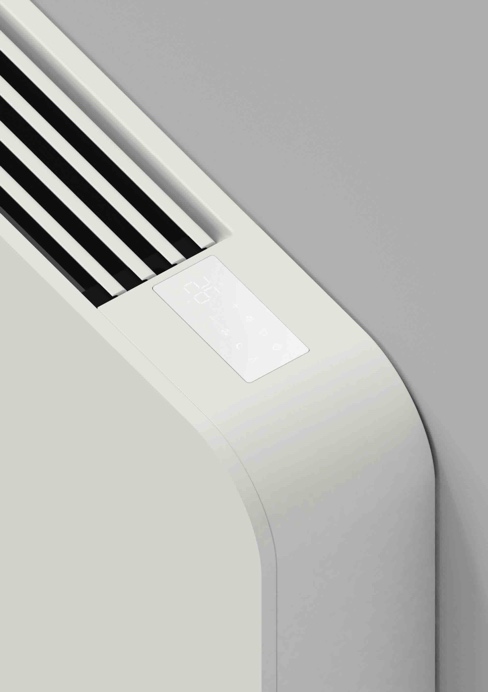 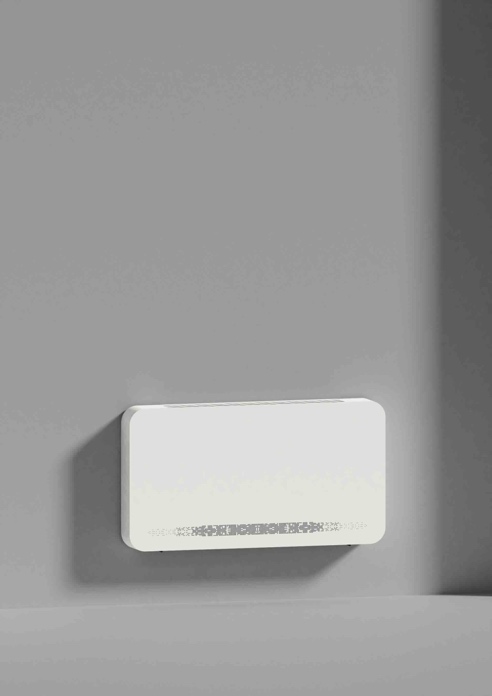 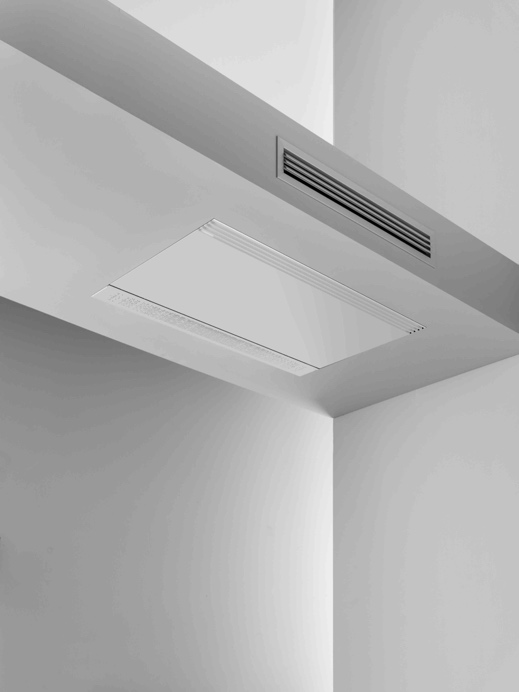 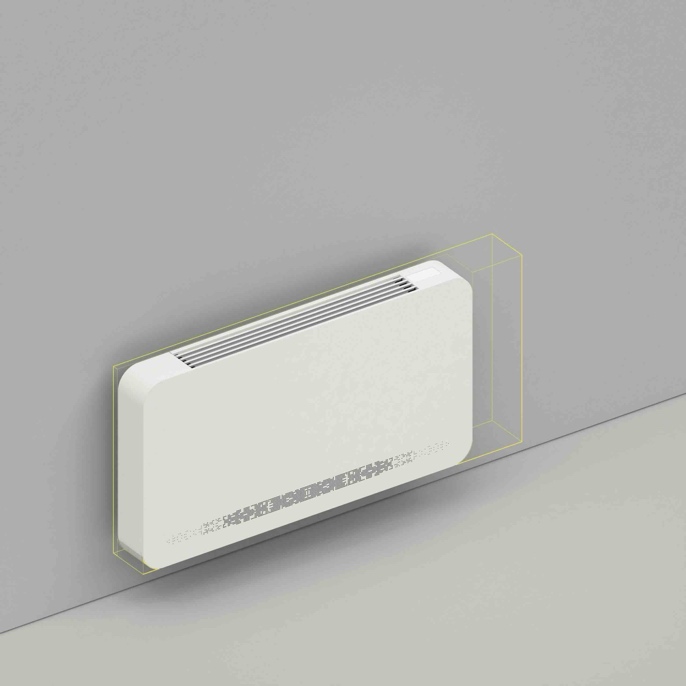 